Circ. n. 12							Varese, 18 novembre 2020Alla c.a.Sigg. GenitoriIC Varese1Oggetto: sciopero mercoledì 25 novembre 2020Si informa che USI – Unione Sindacale Italiana, il sindacato di Comparto USI SURF (Scuola, Università ed Enti di ricerca) e USB – P.I. Scuola hanno proclamato una intera giornata di sciopero per il giorno mercoledì 25 novembre 2020.Alla presente seguirà informazione maggiormente dettagliata, dopo che Docenti e Personale ATA, avvisati dalla mattina del 18 novembre 2020, risponderanno entro il 20 novembre p.v. Adesione/Non adesione/ Per presa visione. Solo in quel caso sarà possibile dare l’informazione per ogni singola classe.Per ora si fornisce l’informazione dello sciopero. Appena saranno disponibili i dati di cui sopra, verranno fornite specifiche informazioni.Cordialmente										La Dirigente scolastica  Luisa Oprandi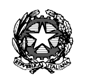 ISTITUTO COMPRENSIVO STATALE VARESE 1 “DON RIMOLDI”Scuola dell’Infanzia, Primaria e Secondaria I° gradoVia Pergine, 6  -  21100  Varese  - Codice Fiscale 80101510123Tel. 0332/331440 -0332 /340050  Fax 0332/334110VAIC86900B@istruzione.it VAIC86900B@pec.istruzione.itSito www.icvarese1donrimoldi.edu.it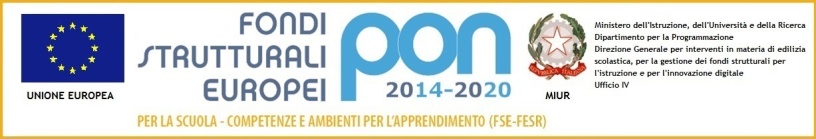 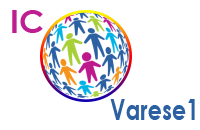 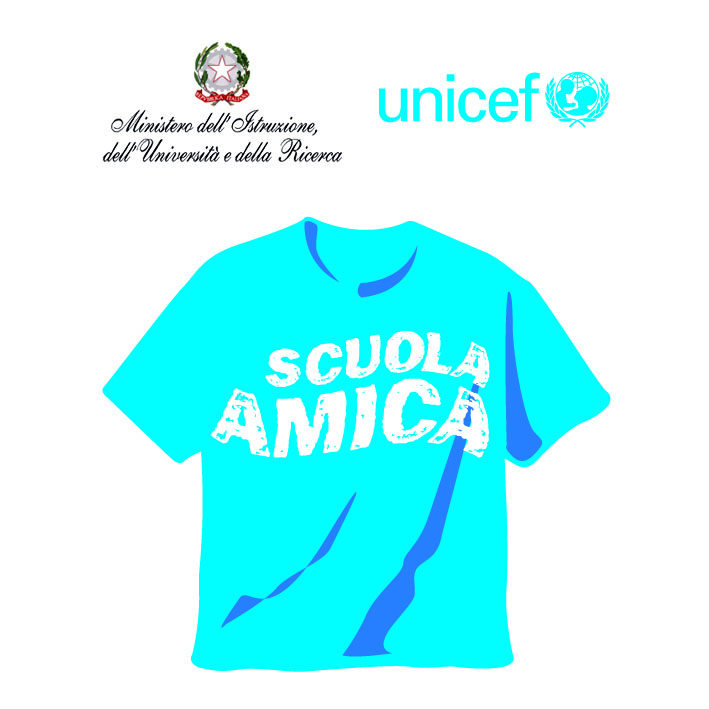 